Приложение № 1 Тендерной документацииТЕХНИЧЕСКОЕ ЗАДАНИЕ (далее ТЗ)на оказание услуг по проведению физико-механических испытаний образцов керна по месторождению АлайгырКраткие сведения о месторожденииТОО «СП «Алайгыр» (далее «Заказчик») в соответствии с контрактом № 4187-ТПИ от 20 февраля 2013 года обладает правом недропользования на добычу полиметаллических руд на месторождении Алайгыр в Карагандинской области.Месторождение Алайгыр находится на расстоянии 240 км от г. Караганды. В административном плане часть месторождения относится к Шетскому району и часть к Каркаралинскому району. Рисунок 1. Месторасположение месторождения Алайгыр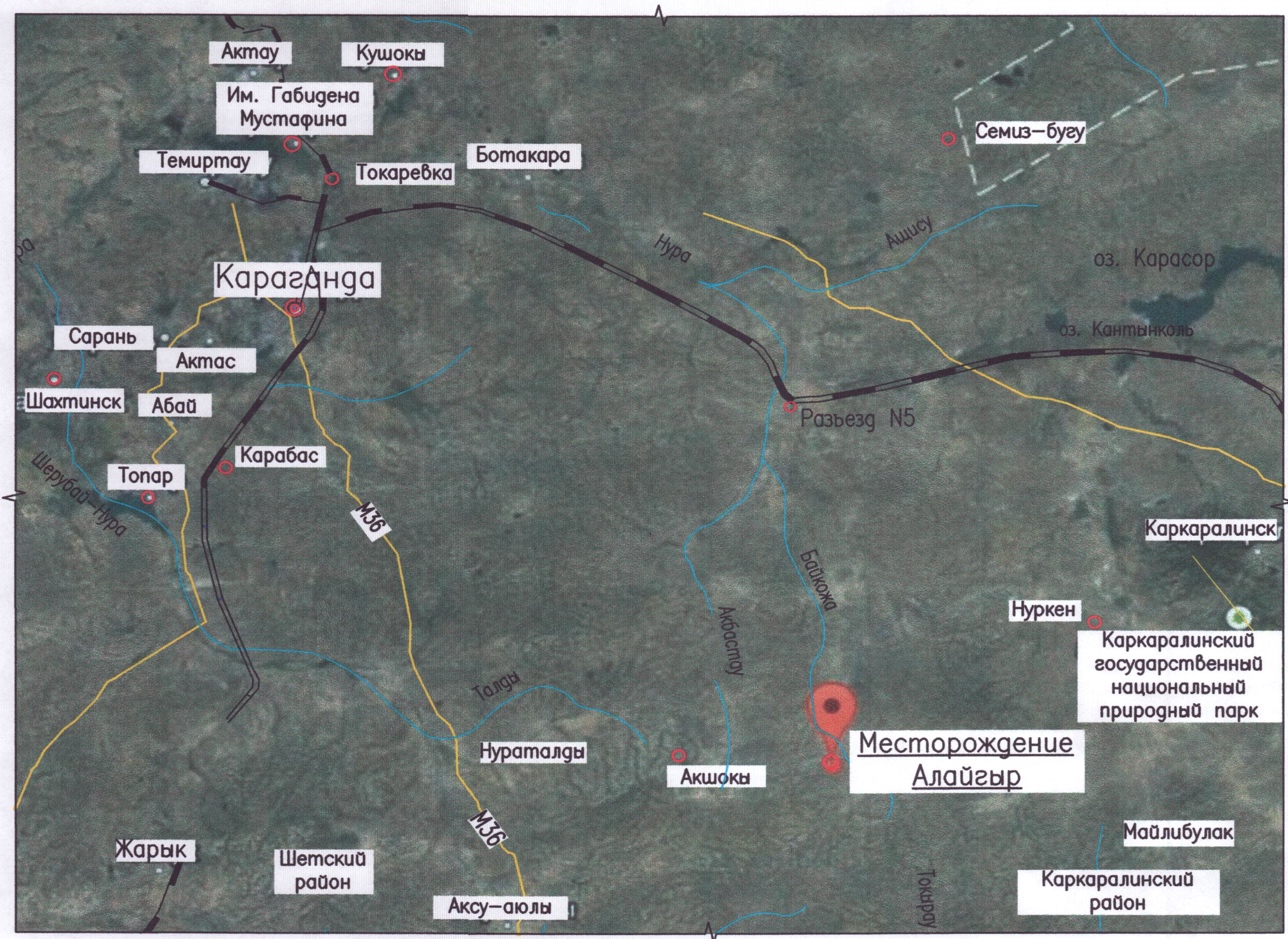 Цель работПроведение физико-механических испытаний образцов керна по месторождению Алайгыр.Виды и описание работ Виды и объемы услуг (физико-механические испытания) приведены в таблице 1.Виды и объемы физико-механических испытаний                                                                                                                                                                              Таблица 1                                     Проектное количество проб и образцов для глинистых, рыхлых и коренных пород может незначительно меняться по результатам фактического отбора в связи с реальной геологической ситуацией при проведении буровых работ. Результатом оказанных услуг в электронном (PDF, Word, Excel) и бумажном формате (1экз) являются:Отчет о выполненных работах; Протоколы лабораторных испытаний.3. Сроки оказания услугСроки оказания услуг: в течение 106 календарных дней доставки первой партии проб в лабораторию согласно графику выполнения работ (Приложение 1 к ТЗ).  4. Особые условияВ целях качественного и надлежащего исполнения обязательств по договору, Исполнитель услуг должен иметь аттестат Аккредитации на соответствие требованиям ГОСТ ИСО/МЭК 17025-2009 на выполнение данных видов исследований.В случае невозможности выполнения какого-либо из исследований предложить Заказчику альтернативный вариант (расчетный метод на основании других параметров, субподрядные работы и т.д.)5. Ответственность ЗаказчикаЗаказчик несет ответственность за своевременное проведение оплаты за оказанные Исполнителем и принятые Заказчиком услуги.6. Ответственность Исполнителя Исполнитель несет ответственность:за выполнение работ в полном соответствии с данным техническим заданием;за соблюдение требований охраны труда, промышленной и пожарной безопасности, защиты окружающей среды и производственной санитарии.Исполнитель обязан предоставить смету расходов по оказываемым услугам.7. ОтчетностьНа еженедельной основе Исполнитель обязан предоставлять Заказчику отчет по выполнению работ согласно Приложению 2 к ТЗ.8. Оплата работ Заказчик производит оплату в течение 15 (пятнадцати) рабочих дней за фактически оказанные Исполнителем и принятые Заказчиком Услуги, путем перечисления денег в безналичной форме на расчетный счет Исполнителя.Приложение 1 График оказания услуг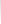 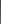 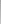 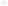 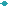 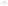 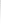 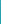 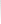 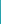 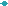 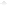 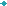 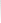 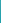 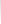 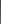 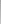 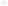 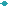 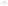 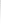 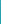 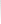 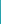 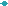 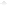 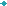 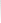 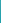 Приложение 2 Форма еженедельного отчета № п/пНаименование испытанияКол-во  испытанийЛабораторные работы по глинистым и рыхлым породам Западного и Восточного карьеровЛабораторные работы по глинистым и рыхлым породам Западного и Восточного карьеровЛабораторные работы по глинистым и рыхлым породам Западного и Восточного карьеров1Определение гранулометрического состава302Определение плотности (объемный вес)303Определение плотности минеральной части304Определение влажности305Определение индексов пластичности306Определение предела прочности при трехосном сжатии (консолидированное-недренированное испытание). 307Определение предела прочности при прямом сдвиге (многостадийное дренированное испытание)308Водопоглощение, пористость30Итого240Лабораторные работы по коренным породам Западного и Восточного карьеровЛабораторные работы по коренным породам Западного и Восточного карьеровЛабораторные работы по коренным породам Западного и Восточного карьеров9Определение предела прочности при одноосном сжатии (в сухом и водонасыщенном состоянии)15010Определение предела прочности при одноосном растяжении (Бразильский метод) (в сухом и водонасыщенном состоянии)15011Определение мод. Юнга, коэфф. Пуассона, модуля деформаций при одноосном сжатии15012Определение предела прочности при трехосном сжатии 4513Предел прочности при прямом сдвиге по трещине45 Итого540№ п/пНаименование лабораторной  работы по скважинеВыполнение за отчетный периодВыполнение за отчетный периодВыполнение всегоВыполнение всегоКомментарий№ п/пНаименование лабораторной  работы по скважинеПланФактПланФактКомментарий12